WYKAZ PSÓW WYŁAPANYCH Z TERENU GMINY SANTOKLp.Data przyjęciaNumer ewidencyjnyZdjęcie psa1.02.10.2021SA-65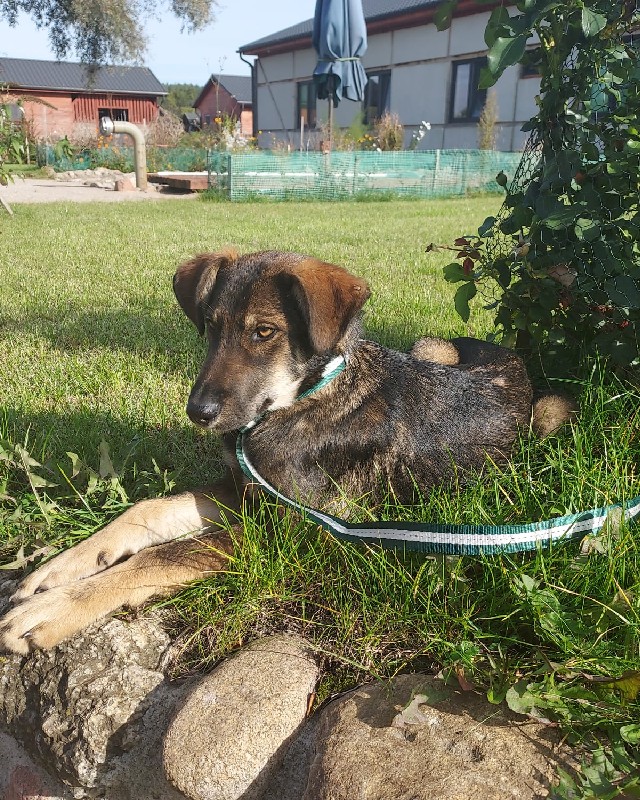 2.17.08.2021SA-64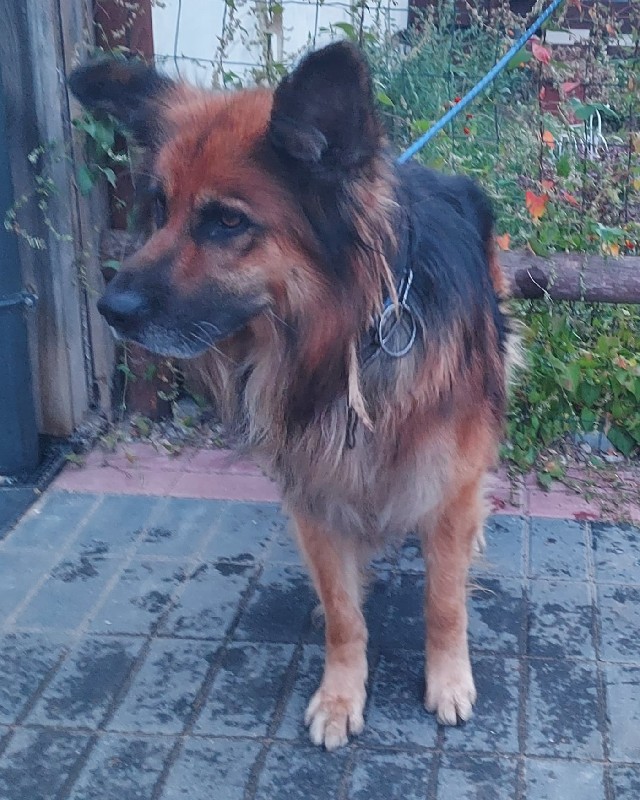 3.06.08.2021SA-63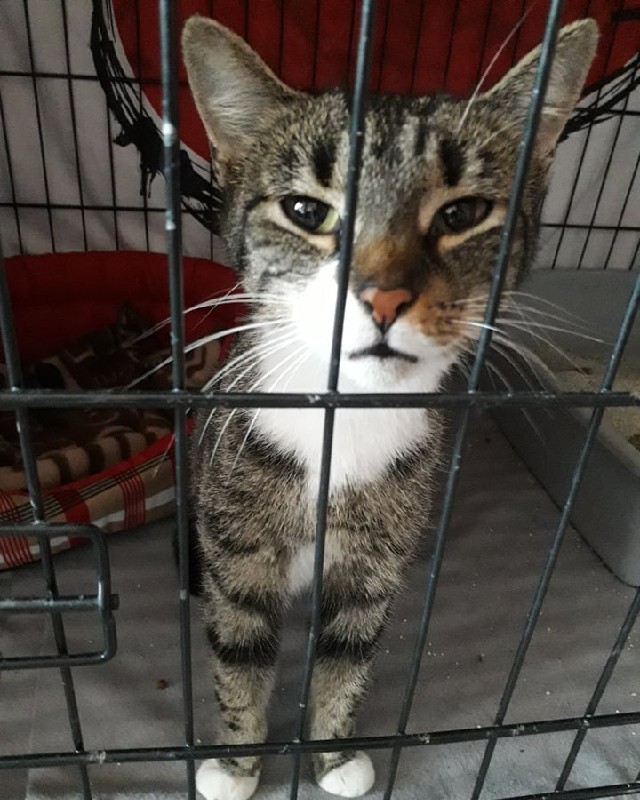 4.28.06.2021SA-62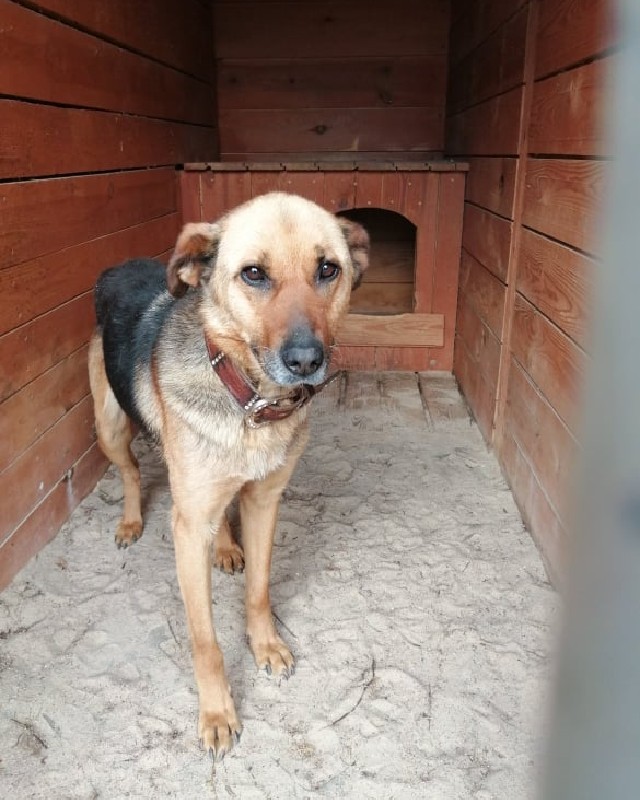 5.01.04.2021SA-61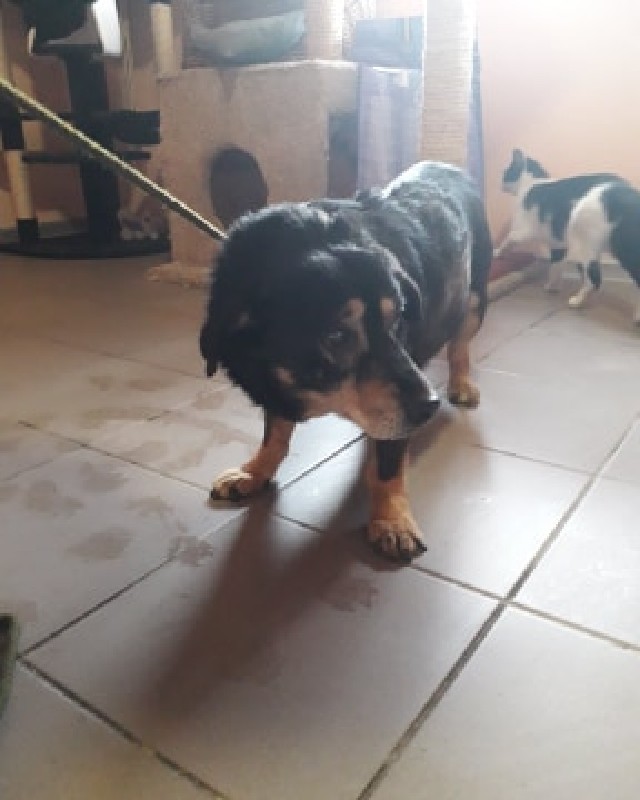 6.13.02.2021SA-60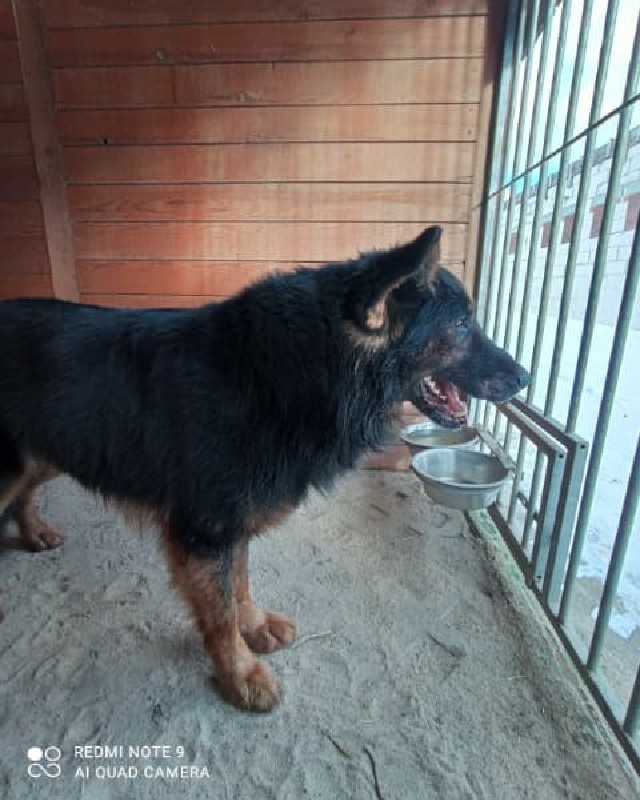 7.29.09.2020r.SA-58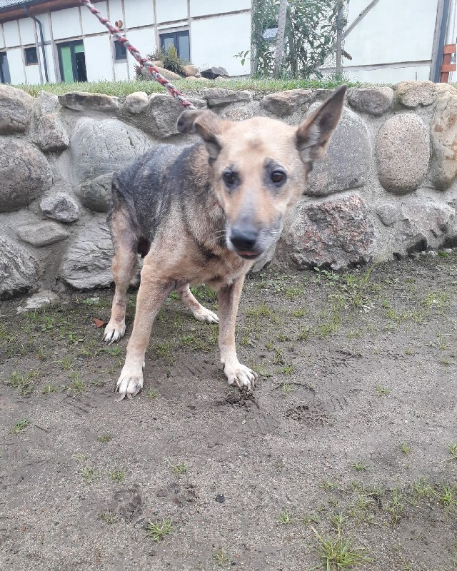 8.20.07.2020r.SA-57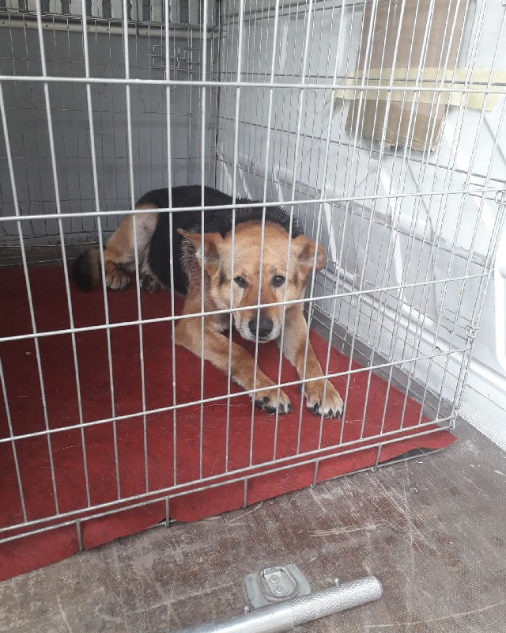 9.28.02.2020r.SA-56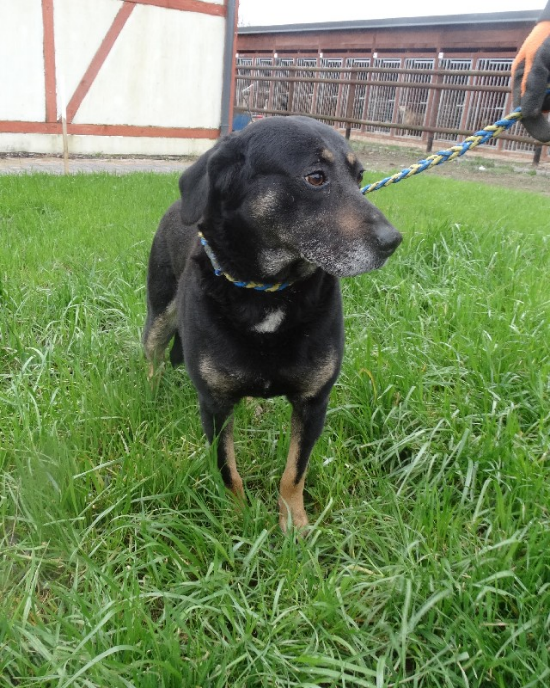 10.25.11.2019r.SA-55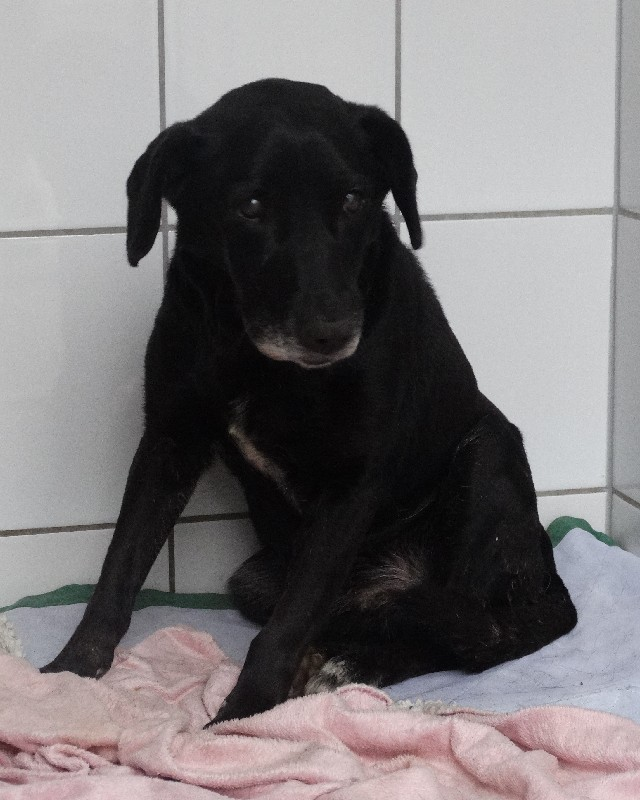 11.18.07.2019r.SA-52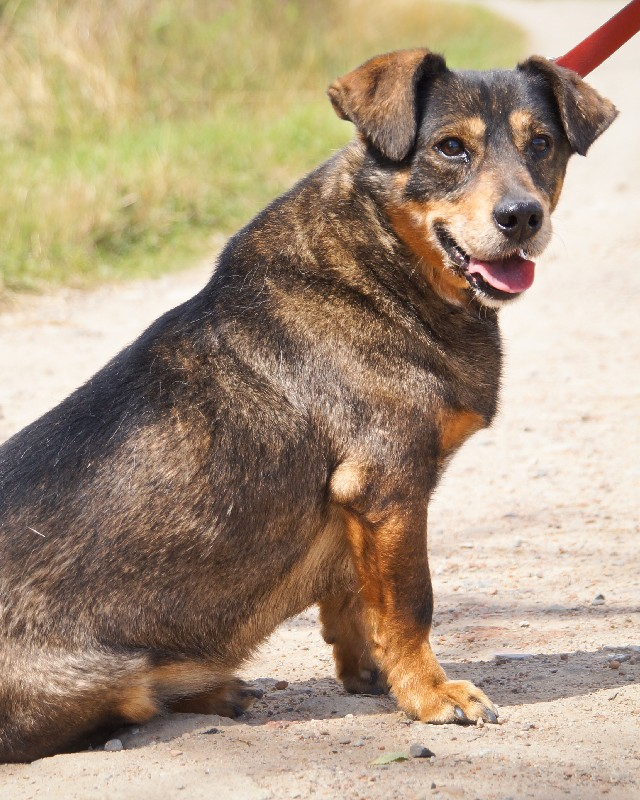 12.14.05.2019r.SA-51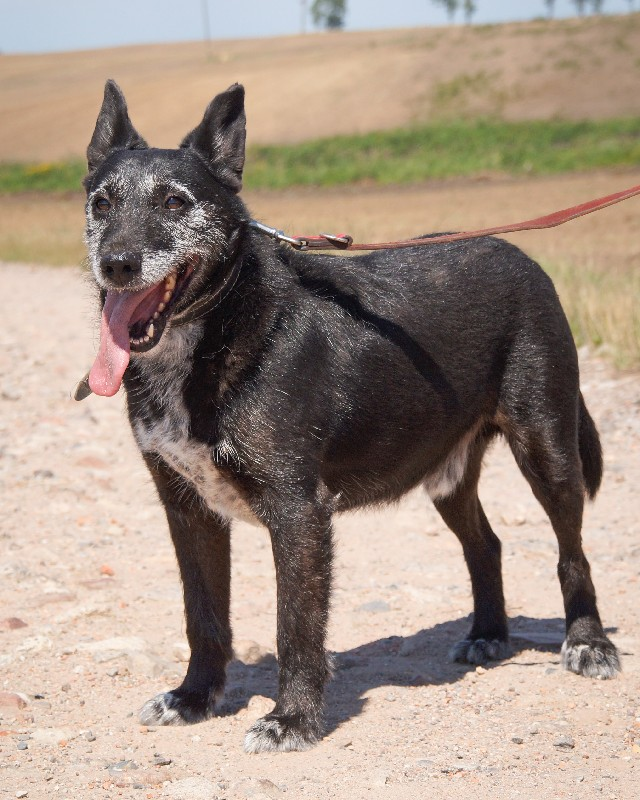 13.02.01.2019r.SA-48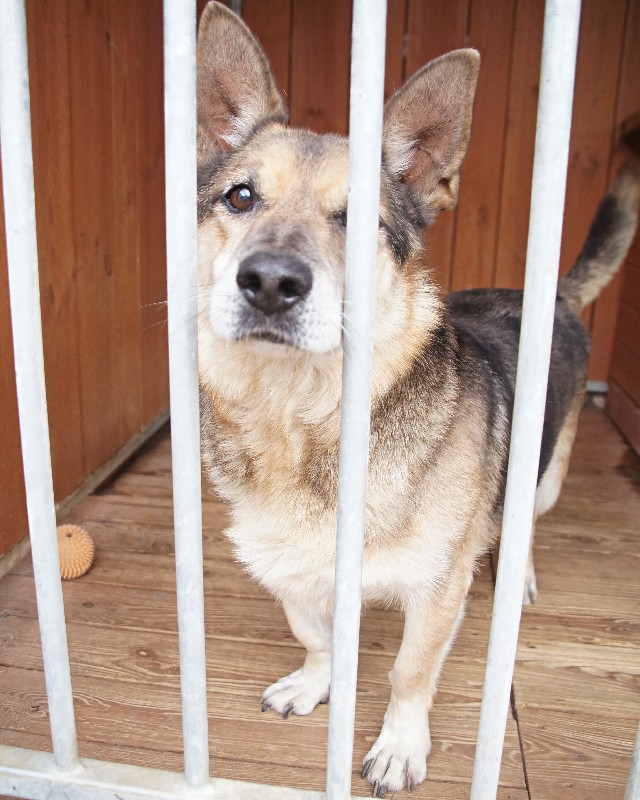 14.20.11.2018r.SA-47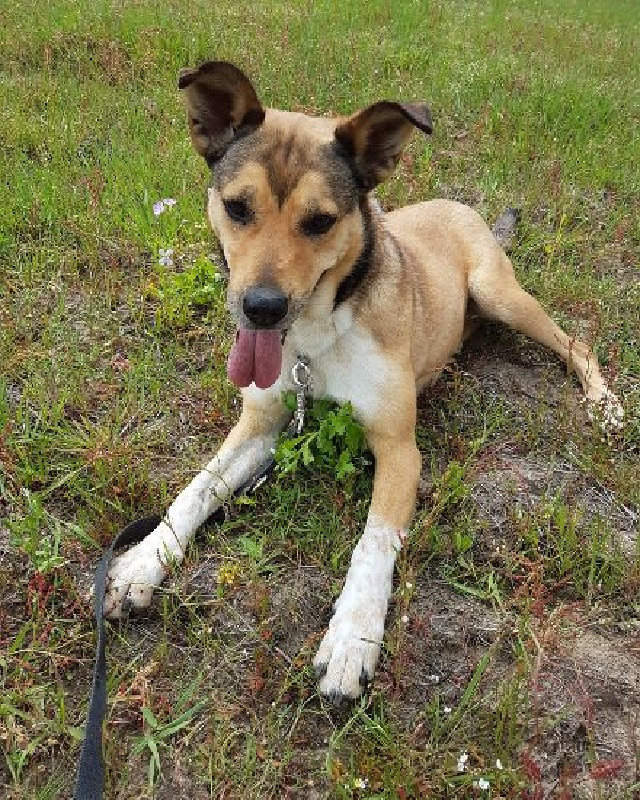 15.19.09.2018r.SA-44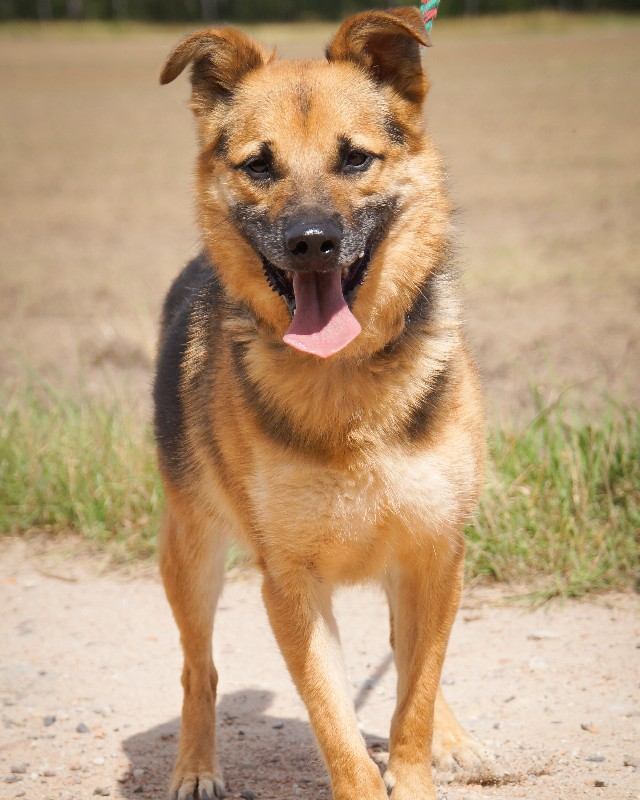 16.14.06.2018r.SA-38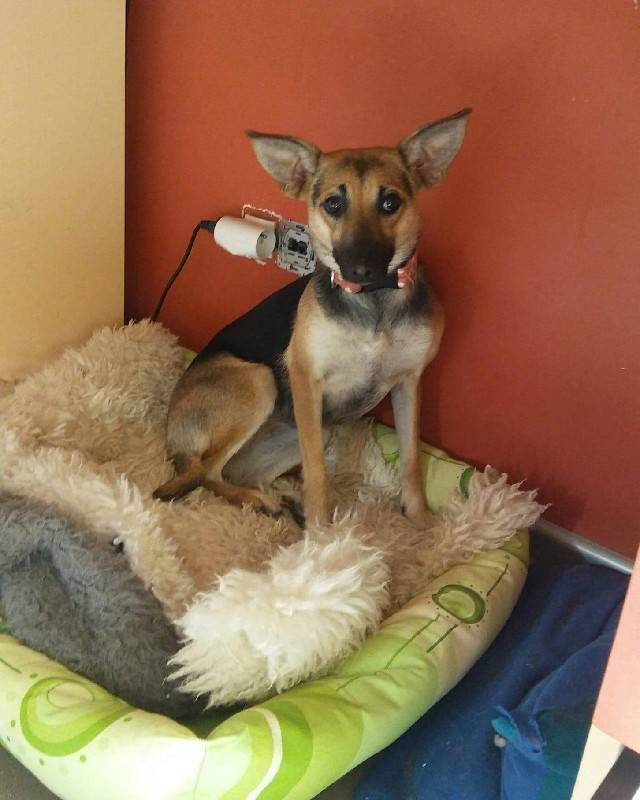 17.14.06.2018r.SA-37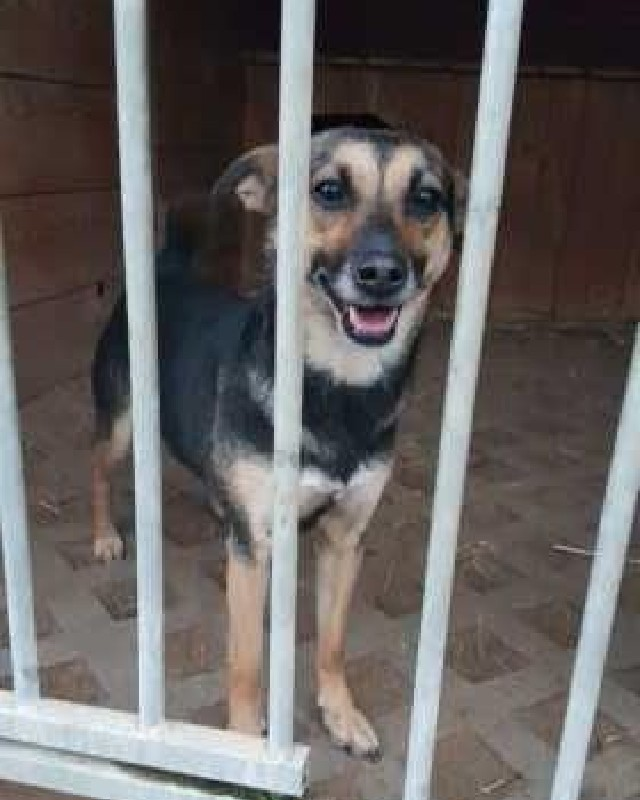 18.14.06.2018r.SA-39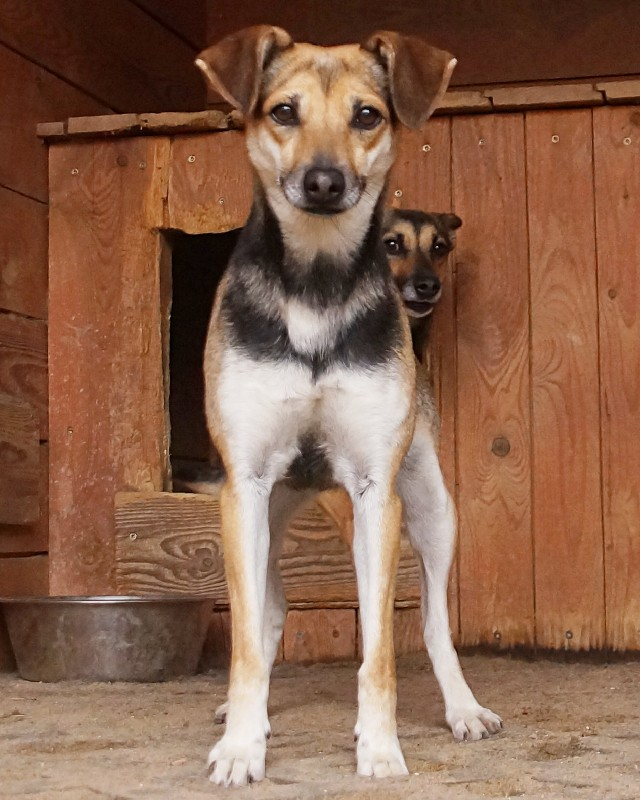 19.07.06.2018r.SA-30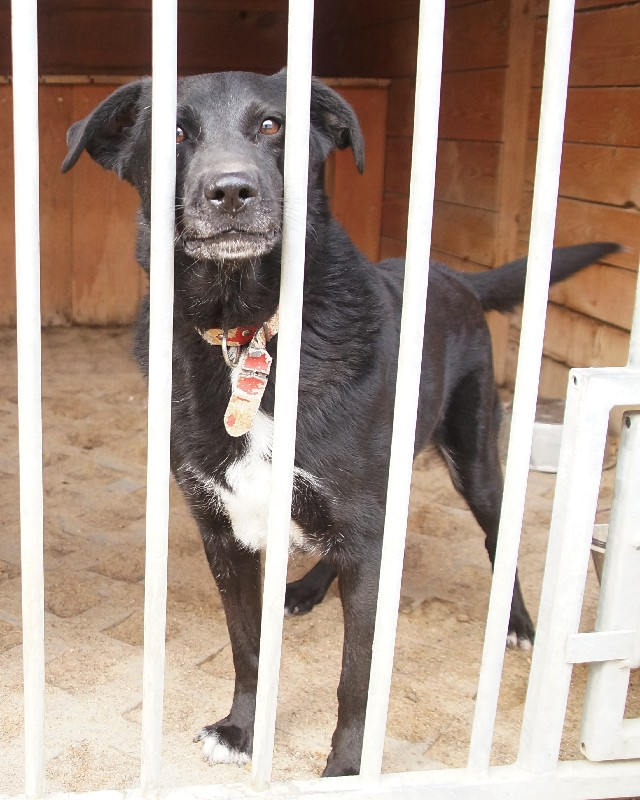 20.02.02.2018r.SA-25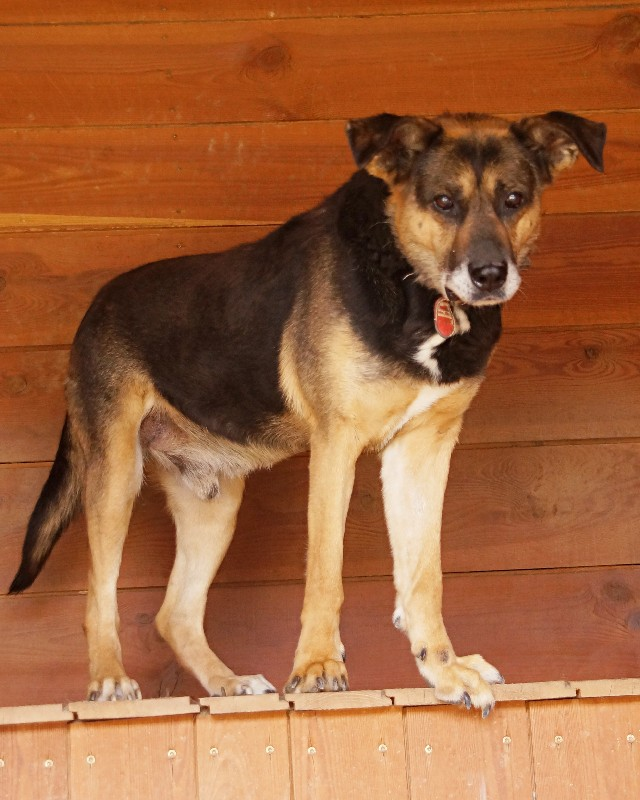 21.19.01.2018r.SA-23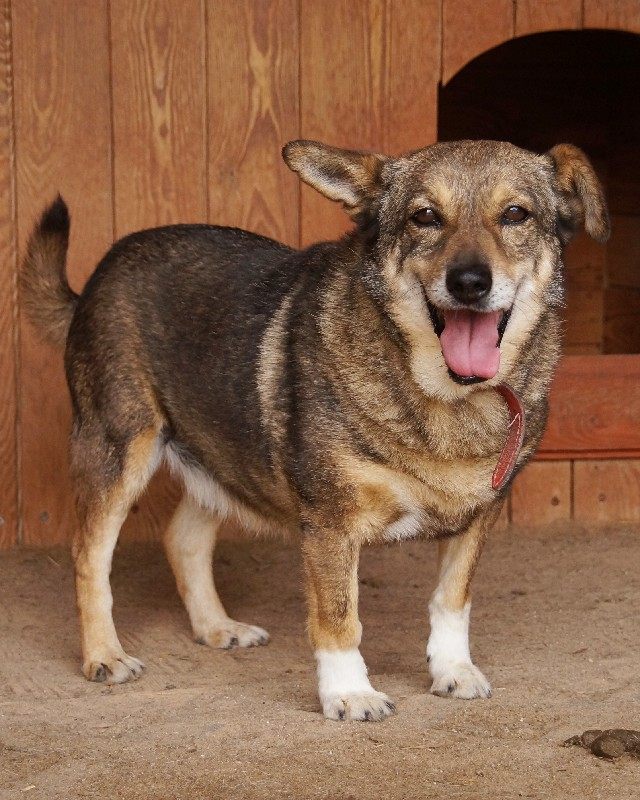 22.19.01.2018r.SA-22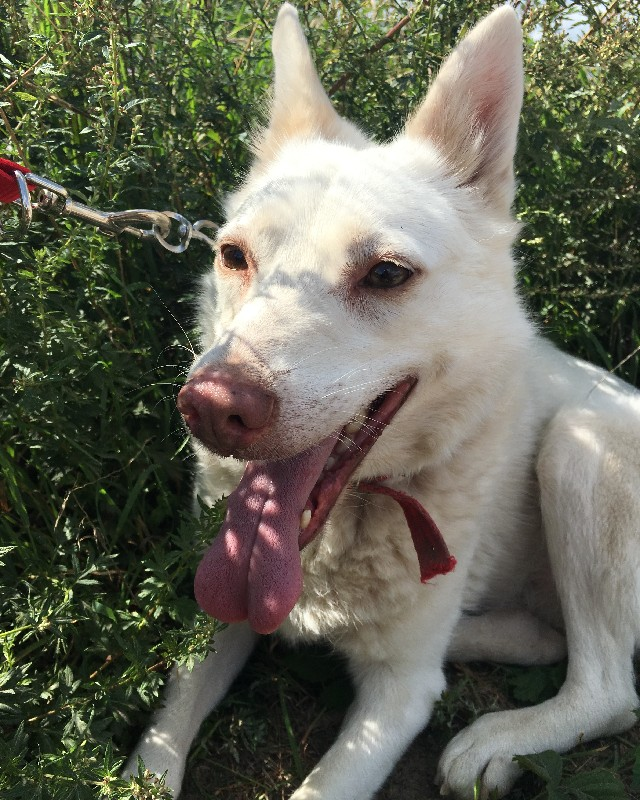 23.19.01.2018r.SA-19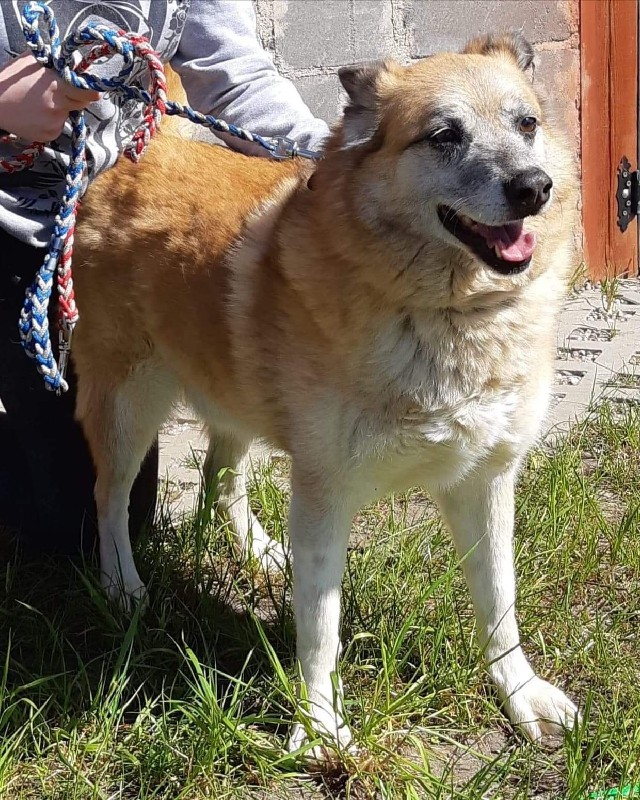 24.19.01.2018r.SA-12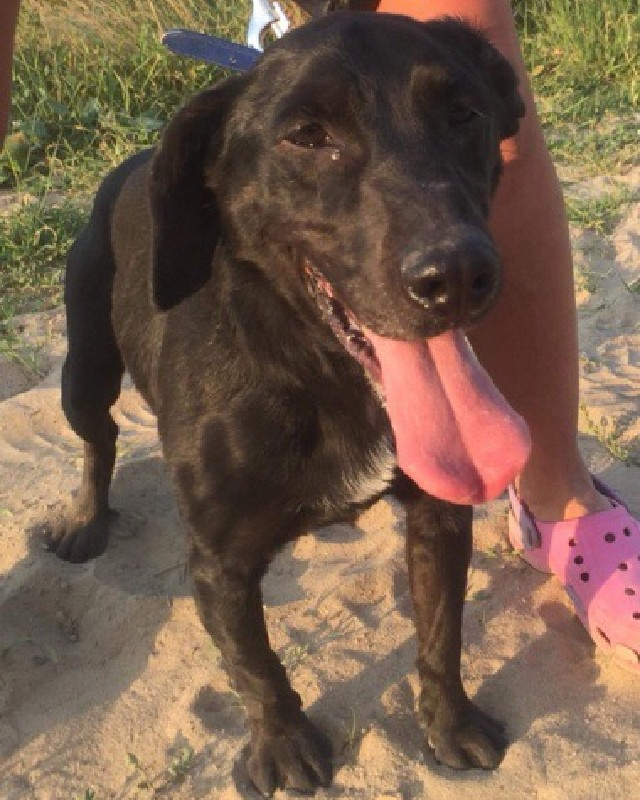 25.17.01.2018r.SA-07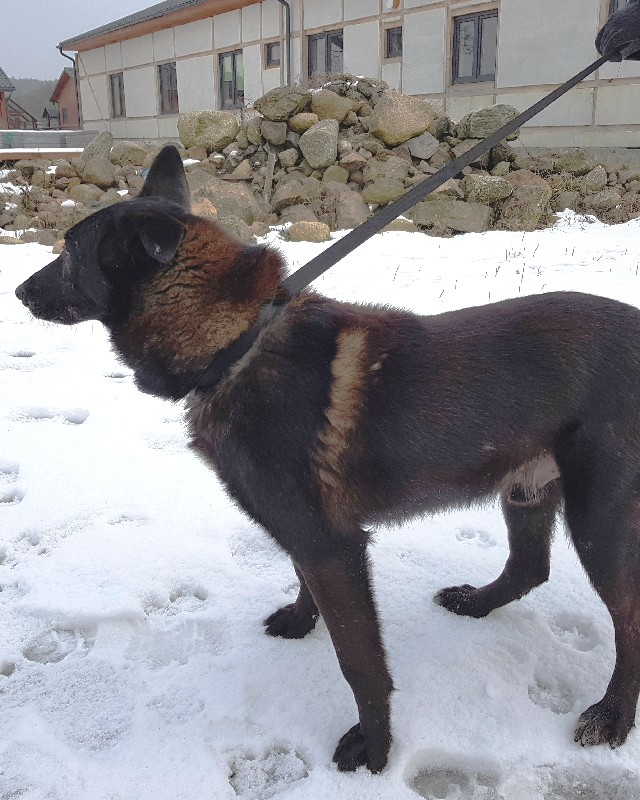 26.17.01.2018r.SA-05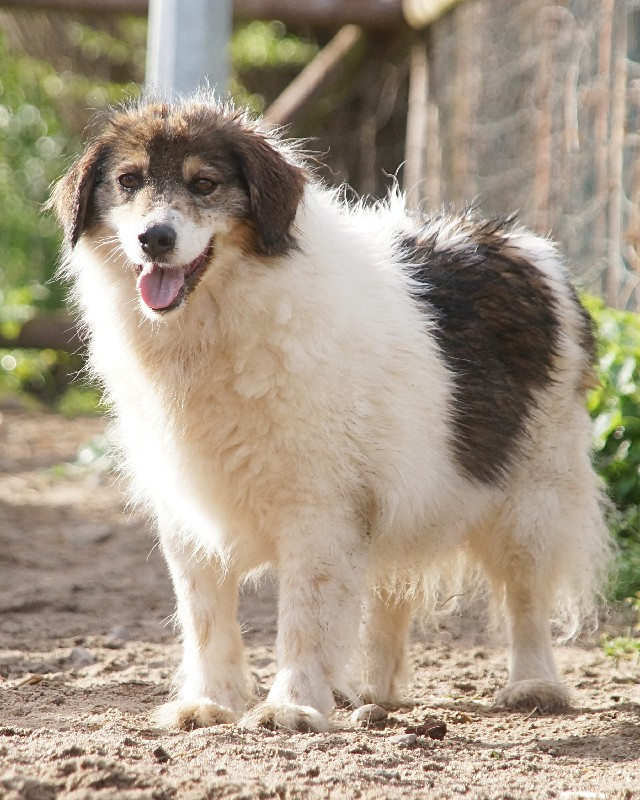 27.21.05.2021r.SA-02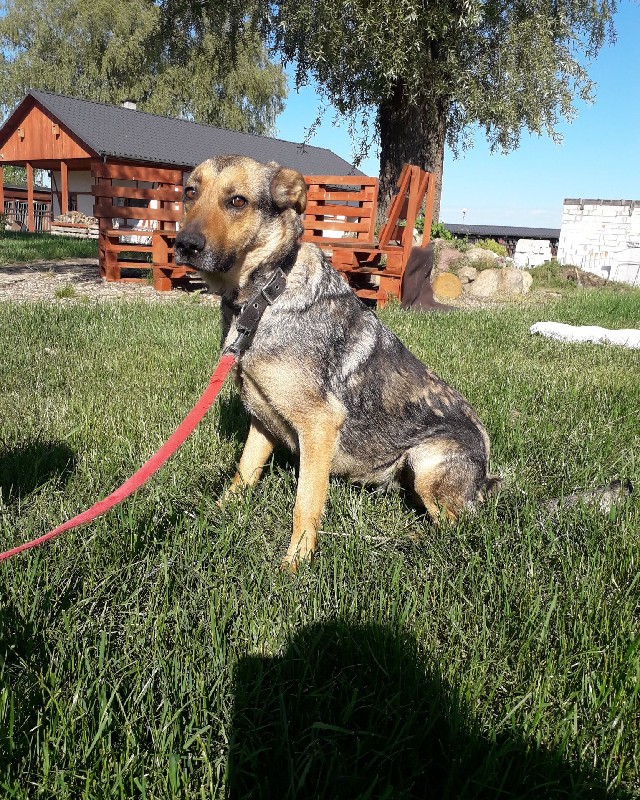 ŁĄCZNIEŁĄCZNIESZTUK  27SZTUK  27